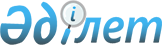 Қазақстан Республикасы Үкіметінің 1998 жылғы 31 желтоқсандағы N 1384 қаулысына өзгерістер мен толықтырулар енгізу және Қазақстан Республикасы Үкіметінің кейбір шешімдерінің күші жойылды деп тану туралы
					
			Күшін жойған
			
			
		
					Қазақстан Республикасы Үкіметінің Қаулысы 1999 жылғы 7 желтоқсан N 1870. Күші жойылды - ҚР Үкіметінің 2007 жылғы 30 маусымдағы N 553 қаулысымен      Ескерту. Күші жойылды - ҚР Үкіметінің 30.06.2007 N 553 қаулысымен.

      Қазақстан Республикасы Президентінің "Қазақстан Республикасында бірыңғай ақпараттық кеңістік құру туралы" 1997 жылғы 9 желтоқсандағы N  3787 Жарлығын іске асыру мақсатында Қазақстан Республикасының Үкіметі қаулы етеді:  

      1. "Мемлекеттік мекемелерді ақпараттандыру процестерін үйлестіру туралы" Қазақстан Республикасы Үкіметінің 1998 жылғы 31 желтоқсандағы N  1384 қаулысына (Қазақстан Республикасының ПҮАЖ-ы, 1998 ж., N 50, 473-құжат) мынадай өзгерістер мен толықтырулар енгізілсін:  

      атауындағы "мемлекеттік мекемелерді" деген сөздердің алдынан "Бірыңғай ақпараттық кеңістікті қалыптастыру жөніндегі жұмыс пен" деген сөздермен толықтырылсын;  

      Кіріспедегі "мемлекеттік мекемелерді" деген сөздердің алдынан "Бірыңғай ақпараттық кеңістікті қалыптастыру жөніндегі жұмыс пен" деген сөздермен толықтырылсын; 

     1) 1-тармақтағы "мемлекеттік мекемелерді" деген сөздердің алдынан "Бірыңғай ақпараттық кеңістік қалыптастыру жөніндегі жұмыс пен" деген сөздермен толықтырылсын; 

     Бірыңғай ақпараттық кеңістікті қалыптастыру жөніндегі жұмыс пен мемлекеттік мекемелерді ақпараттандыру процестерін үйлестіру жөніндегі комиссияның құрамына мыналар енгізілсін:           Саудабаев                 - Қазақстан Республикасы Премьер- 

     Қанат Бекмырзаұлы           Министрі Кеңсесінің Басшысы, төраға      Бүркітбаев                - Қазақстан Республикасы Көлік және 

     Серік Мінуәрұлы             коммуникациялар министрі, төрағаның 

                                 орынбасары           Марченко                  - Қазақстан Республикасы Ұлттық 

     Григорий Александрович      Банкінің төрағасы, төрағаның 

                                 орынбасары (келісім бойынша)           Школьник                  - Қазақстан Республикасы Энергетика, 

     Владимир Сергеевич          индустрия және сауда министрі           Смағұлов Қайрат           - Қазақстан Республикасы Премьер- 

     Молдрахманұлы               Министрінің Кеңсесі Басшысының 

                                 бірінші орынбасары           Бектұрғанов               - Қазақстан Республикасының Мәдениет, 

     Нұралы Сұлтанұлы            ақпарат және қоғамдық келісім 

                                 вице-министрі           Медетбеков                - Қазақстан Республикасы Президенті 

     Ренат Әсембайұлы            Күзет қызметінің басқарма бастығы 

                                 (келісім бойынша)           Сақыпов                   - "Қазақтелеком" ашық акционерлік 

     Нұрлан Заркешұлы            қоғамының президенті (келісім 

                                 бойынша)           Нәсиев                    - Қазақстан Республикасы Көлік және 

     Асқар Қайратұлы             коммуникациялар министрлігінің 

                                 Телекоммуникациялар және почта 

                                 департаментінің директоры           Мінікаев                  - Қазақстан Республикасы Қарулы 

     Марат Нұрғалиұлы            Күштері Бас штабы басқармасының 

                                 бастығы           Мартиросов                - Қазақстан Республикасы Ішкі істер 

     Михаил Грантович            министрлігінің Жедел-техникалық 

                                 қызметі департаменті бастығының 

                                 орынбасары           Қаратаев                  - Қазақстан Республикасы Мемлекеттік 

     Шахмардан Сейітқанұлы       құпияларды қорғау жөніндегі 

                                 агенттігінің басқарма бастығы           Поликарпов                - Қазақстан Республикасы Ұлттық 

     Олег                        Банкінің Ақпараттық технологиялар 

     Юрьевич                     департаментінің директоры           Слободянюк                - Қазақстан Республикасы Премьер- 

     Анатолий                    Министрі Кеңсесінің Бақылау және 

     Ануфриевич                  құжаттамалық қамтамасыз ету бөлімі 

                                 меңгерушісінің орынбасары - 

                                 ақпаратты қорғау секторының 

                                 меңгерушісі, хатшы;           "Бектасов                 - Қазақстан Республикасы Мемлекеттік 

     Әбен Ағыбайұлы              кіріс вице-министрі, төрағаның 

                                 орынбасары"      деген жолда "төрағаның орынбасары" деген сөз алынып тасталсын; 

     Жандосов Ораз Әлиұлы, Кешубаев Ғалиаусат Қайырбекұлы, Досаев Ерболат Асқарбекұлы, Кәрібжанов Қайрат Сәлімұлы, Тәжияқов Бисенғали Шамғалиұлы, Өртембаев Асқар Қалмұхаметұлы көрсетілген құрамнан шығарылсын;  

      2) көрсетілген қаулымен бекітілген Мемлекеттік мекемелерді ақпараттандыру процестерін үйлестіру жөніндегі комиссия туралы ережеде:  

      атауындағы "мемлекеттік мекемелерді" деген сөздердің алдынан "Бірыңғай ақпараттық кеңістікті қалыптастыру жөніндегі жұмыс пен" деген сөздермен толықтырылсын; 

     І "Жалпы ережелер" деген тарауда: 

     1-тармақта: 

     "мемлекеттік мекемелерді" деген сөздердің алдынан "Бірыңғай ақпараттық кеңістікті қалыптастыру жөніндегі жұмыс пен" деген сөздермен толықтырылсын; 

     "стандарттарын енгізу," деген сөздерден кейін "Бірыңғай ақпараттық кеңістікті қалыптастыру жөніндегі жұмыс пен" деген сөздермен толықтырылсын; 

     2-тармақта: 

     "Ғылым министрлігі - Ғылым академиясы" деген сөздер "Білім және ғылым министрлігі" деген сөздермен ауыстырылсын;       ІІ "Негізгі міндеттері" деген тарауда: 

      4-тармақта: 

      екінші абзацтағы "мемлекеттік мекемелерді" деген сөздердің алдынан "Бірыңғай ақпараттық кеңістікті қалыптастыру жөніндегі жұмыс пен" деген сөздермен толықтырылсын;  

      мынадай мазмұндағы үшінші абзацпен толықтырылсын:  

      "Қазақстан Республикасында Бірыңғай ақпараттық кеңістікті құру мен дамытудың мемлекеттік бағдарламасының жобасын, мемлекеттік қаражат (оның ішінде заемдар) есебінен жүзеге асырылатын, мемлекеттік мекемелерді ақпараттандырудың жоспарлары мен бағдарламаларын қарау және келістіру";  

      төртінші абзац алынып тасталсын;  

      алтыншы абзацтағы "мемлекеттік мекемелерді" деген сөздердің алдынан "Бірыңғай ақпараттық кеңістікті қалыптастыру жөніндегі жұмыс пен" деген сөздермен толықтырылсын;  

      тоғызыншы абзацтағы "мемлекеттік мекемелерді" деген сөздердің алдынан "Бірыңғай ақпараттық кеңістікті қалыптастыру жөніндегі жұмыс пен" деген сөздермен толықтырылсын;  

      оныншы абзацтағы "мемлекеттік мекемелерді" деген сөздердің алдынан "Бірыңғай ақпараттық кеңістікті қалыптастыру жөніндегі жұмыс пен" деген сөздермен толықтырылсын;  

      он бірінші абзацтағы "ақпараттық" деген сөз "ақпараттық-телекоммуникациялық" деген сөздермен ауыстырылсын;  

      он екінші абзацтағы "Қазақстан Республикасының" деген сөздердің алдынан "мемлекеттік мекемелерді" деген сөздердің алдынан "Бірыңғай ақпараттық кеңістікті қалыптастыру жөніндегі жұмыс пен" деген сөздермен толықтырылсын;  

      "Комиссияның құқықтары" деген бөлімнің бесінші абзацындағы "мемлекеттік мекемелерді" деген сөздердің алдынан "Бірыңғай ақпараттық кеңістікті қалыптастыру жөніндегі жұмыс пен" деген сөздермен толықтырылсын;  

      ІІІ "Комиссияның қызметін ұйымдастыру" деген тарауда:  

      5-тармақтағы "орынбасары" деген сөз "екі орынбасары" деген сөздермен ауыстырылсын;  

      7-тармақ алынып тасталсын;  

      12-тармақтағы "Қазақстан Республикасы Қаржы министрлігінің "Қаржы министрлігінің "Қаржы жүйесін ақпараттандыру орталығы" республикалық мемлекеттік кәсіпорнына" деген сөздер "Қазақстан Республикасы Премьер-Министрінің Кеңсесіне" деген сөздермен ауыстырылсын. 

      2. Қосымшаға сәйкес Қазақстан Республикасы Үкіметі кейбір шешімдерінің күші жойылды деп танылсын. 

      3. Осы қаулы қол қойылған күнінен бастап күшіне енеді.            Қазақстан Республикасының 

      Премьер-Министрі Қазақстан Республикасы Үкіметінің     

1999 жылғы 7 желтоқсандағы        

N 1870 қаулысына қосымша                        Қазақстан Республикасы Үкіметінің 

              күші жойылған кейбір шешімдерінің 

                             тізбесі        1. Қазақстан Республикасы Премьер-Министрінің 1995 жылғы 12 маусымдағы N 221 өкімі; 

       2. "Қазақстан Республикасының Министрлер Кабинеті жанындағы Телекоммуникациялар жөніндегі ведомствоаралық комиссия туралы ережені бекіту туралы" Қазақстан Республикасы Министрлер Кабинетінің 1995 жылғы 8 қыркүйектегі N 1243  қаулысы (Қазақстан Республикасының ПҮАЖ-ы, 1995 ж., N 30, 371-құжат); 

      3. Қазақстан Республикасы Министрлер Кабинетінің 1996 жылғы 19 маусымдағы N 288 өкімі; 

      4. "Қазақстан Республикасының бірыңғай ақпараттық инфрақұрылымын дамытудың тұжырымдамасы туралы" Қазақстан Республикасы Үкіметінің 1999 жылғы 29 сәуірдегі N 502  қаулысы . 
					© 2012. Қазақстан Республикасы Әділет министрлігінің «Қазақстан Республикасының Заңнама және құқықтық ақпарат институты» ШЖҚ РМК
				